
אומרים  חכמינו  זכרונם  לברכה  (סנהדרין מד.): "אמר רבי  אבא  בר  זבדא: ישראל, אף על פי שחטא - ישראל הוא."  ועוד  אמרו  חז"ל בירושלמי (סנהדרין י.): "אין כל דבר עומד בפני כל בעלי תשובה." ובמשנה (אבות ג'; י"א) מובא: "רבי  אלעזר  המודעי  אומר,  המחלל  את הקדשים, והמבזה את  המועדות,  והמלבין  פני  חברו  ברבים,  והמפר  בריתו  של  אברהם  אבינו עליו  השלום,  והמגלה  פנים  בתורה שלא כהלכה, אף על פי שיש  בידו  תורה  ומעשים  טובים,  אין  לו  חלק  לעולם  הבא."  ורבנו  עובדיה  מברטנורא  מפרש  את  המילים האחרונים של המשנה כך: "אע"פ שיש בידו תורה ומעשים טובים - ולא חזר בתשובה מאחת מעבירות הללו שבידו, אע"פ  שבאו  עליו יסורים ומת ביסורים, אין לו חלק לעולם הבא. אבל אם חזר בתשובה קודם מותו, אין לך דבר שעומד בפני התשובה." 
על פי הנאמר לעיל מובן, שלא משנה עד כמה מצבו הרוחני של אדם מושפל, יכול לשוב בתשובה ותשובתו תתקבל ברצון. ולא עוד,  אלא שהקב"ה חפץ בתשובתו של אדם הנקרא "רשע". מניין לומדים על כך? אומר הנביא (יחזקאל ל"ג; י"א): "אִם  אֶחְפֹּץ  בְּמוֹת  הָרָשָׁע  כִּי  אִם בְּשׁוּב רָשָׁע מִדַּרְכּוֹ וְחָיָה שׁוּבוּ שׁוּבוּ מִדַּרְכֵיכֶם הָרָעִים וְלָמָּה תָמוּתוּ בֵּית יִשְׂרָאֵל." ועוד אומר הנביא (יחזקאל י"ח; ל"ב): "כִּי לֹא אֶחְפֹּץ  בְּמוֹת הַמֵּת נְאֻם אֲדֹנָי יְהוִה, וְהָשִׁיבוּ וִחְיוּ." ואפשר להביא עוד עשרות מאמרים מסוג זה, המוכיחים בפירוש  ומבלי לחשוב מחשבה  שנייה,  כי  בורא עולם אינו חפץ במות החוטא, אלא "בְּשׁוּב רָשָׁע מִדַּרְכּוֹ וְחָיָה."
התורה הקדושה אכן אומרת לנו כי לא משנה לאיזה דרגה האדם הושפל, הוא  יכול  לחזור  בתשובה,  ותשובתו  תתקבל  בשמיים.  ולא עוד, אלא שבורא עולם חפץ בתשובתו! אבל, היצר הרע לא ייתן לאדם לחשוב בצורה חיובית. היצר הרע שוב פעם יבא וינסה לבלבל את האדם. וכתוצאה מכך, האדם יחשוב כי אין לו תקנה, וכי לא שווה לו להתאמץ ולחזור בתשובה. ומחשבה  כעין  זה,  הרי  היא  מחשבה פסולה ומוטעת! 
הקב"ה מתייחס אלינו כבנים שלו, כמו  שנאמר  (דברים י"ד; א'):  "בָּנִים  אַתֶּם  לַה'  אֱלֹקֵיכֶם."  ואנו  מתייחסים  אל  בורא  עולם  כאבא שבשמיים. אנחנו אוהבים את בורא עולם, ובורא עולם אוהב אותנו. מה היצר הרע עושה? את אהבתינו  כלפי  בורא  עולם  הופך  מזכות לחובה, וגורם לאדם לשכוח את אהבת בוראו כלפיו. אם בורא עולם לא היה אוהב אותנו, וח"ו היה חפץ להעניש  אותנו,  לא  היה  נותן לנו את יום הכפורים. לא היה נותן לנו את האפשרות לחזור בתשובה!  אבל  האמת?  האמת  היא,  שהתשובה  נוצרה  עוד  לפני  בריאת העולם! הקב"ה ברוב רחמיו וחסדיו נתן לנו את התרופה עוד לפני המכה – עוד לפני שהאדם חטא, כבר היה  לו  דרך  מוכנה  כדי  לשוב בתשובה, וכמו שאומר רבנו יונה בספר "שערי תשובה"  (השער הראשון אות א'): "מן הטובות אשר היטיב השם יתברך עם ברואיו, כי הכין להם הדרך לעלות מתוך פחת מעשיהם ולנוס מפח פשעיהם, לחשוך נפשם מני שחת ולהשים מעליהם אפו, ולימדם והזהירם לשוב אליו כי יחטאו לו." ומעתה ברור לכלנו, כי בורא עולם חפץ בתשובתנו!
הנביא (הושע ב'; ט"ו-כ"ה) מדבר על אהבתו של בורא עולם כלפי עם ישראל: "לָכֵן הִנֵּה  אָנֹכִי  מְפַתֶּיהָ  וְהֹלַכְתִּיהָ  הַמִּדְבָּר  וְדִבַּרְתִּי  עַל  לִבָּהּ.  וְנָתַתִּי לָהּ אֶת כְּרָמֶיהָ מִשָּׁם וְאֶת עֵמֶק עָכוֹר לְפֶתַח תִּקְוָה וְעָנְתָה שָּׁמָּה כִּימֵי נְעוּרֶיהָ וִּכְיוֹם עֲלֹתָהּ מֵאֶרֶץ מִצְרָיִם. וְהָיָה  בַיּוֹם  הַהוּא  נְאֻם  ה'  תִּקְרְאִי אִישִׁי וְלֹא תִקְרְאִי לִי עוֹד בַּעְלִי. וַהֲסִרֹתִי אֶת שְׁמוֹת הַבְּעָלִים מִפִּיהָ וְלֹא יִזָּכְרוּ עוֹד בִּשְׁמָם.  וְכָרַתִּי לָהֶם בְּרִית  בַּיּוֹם  הַהוּא  עִם  חַיַּת הַשָּׂדֶה וְעִם עוֹף הַשָּׁמַיִם וְרֶמֶשׂ הָאֲדָמָה וְקֶשֶׁת וְחֶרֶב וּמִלְחָמָה אֶשְׁבּוֹר מִן הָאָרֶץ וְהִשְׁכַּבְתִּים לָבֶטַח. וְאֵרַשְׂתִּיךְ לִי לְעוֹלָם וְאֵרַשְׂתִּיךְ לִי  בְּצֶדֶק וּבְמִשְׁפָּט וּבְחֶסֶד וּבְרַחֲמִים. וְאֵרַשְׂתִּיךְ לִי בֶּאֱמוּנָה וְיָדַעַתְּ אֶת ה'. וְהָיָה בַּיּוֹם הַהוּא אֶעֱנֶה נְאֻם ה' אֶעֱנֶה  אֶת  הַשָּׁמָיִם  וְהֵם  יַעֲנוּ  אֶת  הָאָרֶץ. וְהָאָרֶץ תַּעֲנֶה אֶת הַדָּגָן וְאֶת הַתִּירוֹשׁ וְאֶת הַיִּצְהָר וְהֵם יַעֲנוּ אֶת יִזְרְעֶאל. וּזְרַעְתִּיהָ לִּי בָּאָרֶץ וְרִחַמְתִּי אֶת לֹא רֻחָמָה וְאָמַרְתִּי  לְלֹא  עַמִּי  עַמִּי אַתָּה וְהוּא יֹאמַר אֱלֹהָי."
המצב הרוחני של עם ישראל הזמן הושע הנביא לא היה כל כך מעולה (בלשון המעטה). ובכל זאת, הקב"ה מראה את אהבתו העצומה כלפי עם ישראל. הקב"ה אומר לבני ישראל, כי כל מה שעליהם לעשות זה לשוב לה' יתברך, ויתקיים בהם הפסוק (ירמיהו ב'; ב'): "כֹּה אָמַר ה' זָכַרְתִּי לָךְ חֶסֶד נְעוּרַיִךְ אַהֲבַת כְּלוּלֹתָיִךְ לֶכְתֵּךְ אַחֲרַי בַּמִּדְבָּר בְּאֶרֶץ לֹא זְרוּעָה."  הן הדברים  המובאים  בנביא,  והן  המאמרים  המובאים בתלמוד מוכיחים שאם אנו חוזרים בתשובה הקב"ה מקבל אותנו, מכיוון שהוא "פותח יד בתשובה לקבל פושעים וחטאים". 

מדוע אנו באים וממליכים את בורא עולם דווקא בימים הנוראים? שלא תהיה אם הבנה,  אנחנו  ממליכים  את  בורא  עולם  במשך  כל השנה, אבל בימים הנוראים שמים על כך דגש מיוחד. ועוד,נאמר בתפילות ראש  השנה:  "ואין  אלוה  מבלעדיך  ככתוב  (ישיעהו ה'; ט"ז): "וַיִּגְבַּה ה' צְבָאוֹת בַּמִּשְׁפָּט וְהָאֵל הַקָּדוֹשׁ נִקְדָּשׁ בִּצְדָקָה." מה הקשר  בין  הדברים  שאותו  באים  להוכיח (שאין אלוה מבלעדי ה' יתברך),  ובין הפסוק אותו מביאים כהוכחה? כדי להוכיח שאין אלוה מבלעדי ה', היה אפשר להביא את הפסוק: (דברים ו'; ד') "שְׁמַע יִשְׂרָאֵל ה' אֱלֹהֵינוּ ה' אֶחָד.", או את הפסוק (זכריה י"ד; ט'): "וְהָיָה ה' לְמֶלֶךְ עַל כָּל הָאָרֶץ בַּיּוֹם הַהוּא יִהְיֶה ה' אֶחָד וּשְׁמוֹ אֶחָד."  איך  ניתן  להוכיח  מהפסוק שמובא  בתפילת  ראש  השנה (וַיִּגְבַּה ה' צְבָאוֹת בַּמִּשְׁפָּט וְהָאֵל הַקָּדוֹשׁ נִקְדָּשׁ בִּצְדָקָה)  שהקב"ה  מלך  ואין  אלוה  מבלעדיו?  וצריך  ביאור.  לשתי השאלות הללו יש אותה תשובה: 
נתאר לעצמנו מקרה, שאדם עבר על איזה חוק, ולקחו אותו לבית משפט. יושב השופט על כסאו, וברגע ששומע את המקרה, נותן לאותו אדם שעבר על החוק עונש כפי שמגיע לו – אם זה מעצר, ואם זה דו"ח כספי. אבל לוותר? לא  שייך אצל  השופט.  מדוע?  כי  הוא  צריך לעבוד על פי החוקים. ואפילו אם האדם מתחרט על מה שעשה, השופט לא יכול לוותר לו, כי אין לו רשות להתנהג כן. ומצד  שני,  נתאר לעצמנו, שבמקום השופט על הכסא יושב מלך! מספרים למלך על פשעו של אותו אדם,  והמלך  מתחיל  להוציא  פסק  דין.  אבל  האדם מתחיל להתחרט ולבכות בדמעות שליש... מתחנן למלך שיוותר לו, ומבטיח שלא יעשה שוב כמעשה זה. האם המלך יכול לוותר לו? 
בוודאי! מדוע? כי הוא המלך, והמלך יכול לעשות מה שהוא רוצה! אבל שופט? אין לו אפשרות לוותר לאף אחד, ואפילו אם הוא  חותם, שלא יחזור למעשה שעשה. 
הפסוק אומר (ישיעהו ה'; ט"ז): "וַיִּגְבַּה ה' צְבָאוֹת בַּמִּשְׁפָּט וְהָאֵל הַקָּדוֹשׁ נִקְדָּשׁ בִּצְדָקָה." השופט לא יכול לעשות "צדקה" במשפט.  מכיוון,
שכמו שאמרנו הוא אינו זכאי לכך. אבל המלך?  המלך  בלבד  יכול  לעשות  "צדקה"  במשפט. "וְהָאֵל הַקָּדוֹשׁ נִקְדָּשׁ בִּצְדָקָה" –  הקב"ה נקדש כמלך על ידי כך שהוא עושה "צדקה" במשפט. ומהו המשפט שבו בורא עולם עושה "צדקה" ומי הוא העובר על החוק? 
המשפט זה בראש השנה, והעוברים על החוק זה אנחנו – בני בריתו בני אברהם יצחק ויעקב שבימים הנוראים באים וחוזרים  בתשובה לפני אבינו שבשמיים ומקבלים על עצמנו קבלות טובות... אם בימים הנוראים לא נמליך את הקב"ה, אלא נקבל אותו בתור שופט רגיל, על כל עוון נקבל את העונש המגיע לנו, מכיוון שהשופט אינו זכאי לוותר! אבל אם ממליכים את בורא עולם, "וַיִּגְבַּה ה' צְבָאוֹת  בַּמִּשְׁפָּט וְהָאֵל הַקָּדוֹשׁ נִקְדָּשׁ בִּצְדָקָה" – הקב"ה עושה עימנו "צדקה" ומקבל את תשובתנו בידיים פתוחות. הלוואי ונזכה.

מה עדיף להיות: צדיק או רשע? ואם ננסח את השאלה קצת יותר ברורה, מה עדיף להיות: אדם שמותר לו לעשות מה שבא  לו,  אין  לו מגבלות, חי ונהנה על פי רצונותיו, או אדם שעל כל צעד בחיים הוא צריך לעיין בספרים, ועל כל  אוכן  שמכניס  לפיו  לבדוק  היטב  את הכשרות, וחייו מוגבלים ובקושי נהנה? בפשטות, על פי ההגיון עדיף להיות רשע. למה שנהיה מוגבלים? נהנה כמה שאפשר...
אבל האם אכן זה נכון? אולי ההגיון שלנו טועה? כדי לאפשר לנו להבין את העניין יותר טוב, נביא משל:  היה  אדם  אחד  שנכנס  ליער, ולא מצא דרכו חוצה משם. הלך במשך שעות רבות, וכבר התעייף. התיישב מתחת לאיזה עץ, והתחיל לחשוב  מה  לעשות.  פתאום  עבר מולו איזה זקן אחד ונעצר שם. הזקן הסתובב אליו ואמר לו: "בני תשמע, אני  יודע  איך  יוצאים  מהיער  הזה.  יש  שני  דרכים.  הדרך הראשונה – תחילתו מישור וסופו קוצים,  והדרך  השנייה –  תחילתו  קוצים  וסופו  מישור.  אני  ממליץ  לך  לצאת  מהדרך  שתחילתו קוצים." אמר לו האיש: "אבל הקוצים יכאיבו לי את הרגליים!" אמר לו הזקן: "עדיף לך. מכיוון, שאם תדע שבסוף הדרך יהיה מישור אתה תעבור את הדרך בקלות, כי תדע שהדרך הטוב יותר מחכה לך בהמשך. אבל אם  תלך  בדרך  השנייה,  לא  תרצה  ללכת,  כי  תדע שבסופו של הדרך תגיע לקוצים..." 
היער – משל לעולם הזה, האיש – נשמת האדם שמגיע לעולם.  הנשמה  רוצה  לעבור  את  "עולם  העשייה" –  את  העולם  הזה  ולהגיע לעולם האמת, אבל השאלה היא איזה דרך האדם יבחר לעצמו – האם דרך שתחילתו  מישור  וסופו  קוצים  או  הפוך.  תחילתו  מישור וסופו קוצים – משל לאדם רשע, שבעולם הזה חי "במישור" בלי מגבלות, ובעולם האמת  יש  לו  עונשים.  ואילו  תחילתו  קוצים  וסופו מישור – משל לאדם צדיק, הבוחר לחיות במגבלות בעולם הזה, ולהנות בעולם האמת המשכר שיקבל.  ומיהו  הזקן?  הזקן  הוא  בורא עולם. ומניין לנו שבורא עולם ממליץ ללכת בדרך שתחילתו קוצים וסופו מישור?
אומר החכם מכל האדם (משלי י"ט; כ"א): "רַבּוֹת מַחֲשָׁבוֹת בְּלֶב אִישׁ וַעֲצַת ה' הִיא תָקוּם." רבות  מחשבות  בלב  איש –  מיעוט  של  רבים שתים. כלומר, יש שני דרכים ביניהם מתלבט האדם.  ועצת ה' היא –  מה  בורא  עולם  מציע  לאדם?  תקו"ם –  ראשי  תיבות  תחילתו קוצים וסופו מישור. פלא פלאים.

אומר הנביא (ישיעהו נ"ז; י"ט): "שָׁלוֹם שָׁלוֹם לָרָחוֹק וְלַקָּרוֹב אָמַר ה' וּרְפָאתִיו." הנביא הזכיר את האדם העומר "רחוק"  מתורה  ומצוות, לפני האדם "הקרוב" – המקיים תורה ומצוות. מדוע? ולמה אומרים את  הפסוק  הזה  דווקא  בהפטרת  היום  המקודש  ביותר  –  יום הכפורים? ועוד שאלה, הפסוק אומר (שמות ל"ה; א'): "וַיַּקְהֵל  מֹשֶׁה  אֶת  כָּל  עֲדַת  בְּנֵי  יִשְׂרָאֵל."  אומר  רש"י  על  הפסוק:  "למחרת  יום הכפורים כשירד מן ההר." מה רש"י מחדש כאן? נו, אז משה רבנו הקהיל את עם ישראל  למחרת  יום  הכפורים...  האם  זה  בא  ללמד אותנו דבר מה?
פירושו זה של רש"י הקדוש בא ללמד אותנו דבר, ועוד איזה דבר! יסוד עצום ביהדות הוא, שצריכים  להיות  מאוחדים.  איך  זה  קשור למה שרש"י אומר? בערב יום הכפורים כל אחד הולך לקרוביו, לחבריו, לשכניו ומבקש  מחילה,  סליחה  וכפרה  אם  במקרה  הוא  פגע בהם, העליב אותם וכדו'.  אבל מה הוא עושה למחרת יום הכפורים? חוזר לאיתנו הראשון... מתחיל שוב פעם להעליב, לעצבן, לצחוק... מה עשינו? 
אומר רש"י – משה רבנו הקהיל את עם ישראל למחרת יום הכפורים ללמדם, שלא רק ביום הכפורים צריכים להיות מאוחדים ולאהוב אחד את השני, אלא גם כל השנה המצב הקיים ביום הכפורים בין אדם לחברו צריך להשתמר. הנביא אומר שלום לאדם  העומד  רחוק מתורה ומצוות לפני האדם שעומד קרוב... מדוע? כדי ללמדנו, שבורא עולם חפץ בתשובתו של אותו "רחוק" וגם אותו הוא אוהב! ודבר יותר חשוב – שאסור לנו ח"ו לשנאו אותם!  כי אם אנחנו  שומרי  תורה  ומצוות  נתחיל  "לתפוס  מהם  מרחק",  מה  עשינו  בזה?  רק הרחקנו אותם עוד יותר... אלא צריכים לעשות כל מאמץ והשתדלות כדי לקרבם לתורה ולמצוות. 
עוד פירוש מדהים: מי מקבל שכר יותר גדול – אחד שחי ב"מאה שערים", או אחד שגדל בלב תל אביב? כמובן,  שניהם  שומרים  תורה ומצוות... וכמובן, שהאחד שחי ב"מאה שערים" שומר תורה ומצוות חזק יותר מאשר זה שגדל בתל אביב... ועל פי  ההגיון,  אותו  אחד שחי ב"מאה שערים" מגיע לו שכר גדול יותר. אולי ההגיון שלנו טועה... שוב פעם?
אותו אחד שגדל ב"מאה שערים" הקב"ה לא מצפה ממנו למשהו אחר.. הוא לא יכול לגדול פושע, גנב או רשע! המסלול  היחיד  שיש  לו בחיים זהו להיות דתי עם שטריימל ופאות! אבל זה שגדל בתל אביב? אולי יניח תפילין כל יום...  אולי  גם  ישמור  שבת...  אבל  כל  זה אולי! למה? כי יש לו אפשרות לבחור בין כמה וכמה דברים – האם להיות צדיק  או  להיות  רשע,  האם  לשמור  תורה  ומצוות...  האם להאמין בבורא עולם, או בכל מיני הבלים... 
אבל אם הוא שומר תורה ומצוות על פי מה שהוא יכול – בפשטות הוא יקבל שכר יותר גדול מאותו אחד שחי ב"מאה  שערים",  מכיוון שהיה לו אפשרות לבחור – והוא בחר  בדרך הנכונה. "שָׁלוֹם שָׁלוֹם לָרָחוֹק וְלַקָּרוֹב אָמַר ה' וּרְפָאתִיו." –  "רחוק"  הוא  אדם  שחי  רחוק ממקום שחיים שם על פי התורה... מקום שיש שם אנשים שנוסעים בשבת... אם הוא משתדל להתקרב לאבא שבשמיים,  האבא  מוסר לו שלום עוד לפני שהוא מוסר שלום ל"קרוב"... ונפלא!
על פי הדברים שאמרנו כאן, בפשטות יכולים אנו לומר, כי אין שום דבר שמונע מאיתנו לשוב בתשובה לפני אבינו  שבשמיים,  אלא  אם כן זה היצר הרע, וכמו שאומרת הגמרא (סוטה לח:): "אמר רבי יהושע בן לוי אפילו מחיצה של ברזל אינה  מפסקת  בין  ישראל  לאביהם שבשמים." לכן, החלש יאמר גיבור אני ולאחיו יאמר חזק, וכלנו ביום הקדוש הזה ישוב  בתשובה  שלמה  לפני  אבא  שבשמיים,  ובורא עולם ברחמיו ובחסדיו המרובים יחדש עלינו שנה טובה ומבורכת, ויכתוב ויחתום אותנו בספר  חיים  טובים,  בספר  של  פרנסה  טובה, בספר של ישועה ורחמים... ובקרוב ממש, בעוד ימים ספורות נזכה לביאת הגואל! ויקויים בנו הפסוק (ירמיהו ב'; ב'): "הָלֹךְ וְקָרָאתָ בְאָזְנֵי יְרוּשָׁלַ‍ִם לֵאמֹר כֹּה אָמַר ה' זָכַרְתִּי לָךְ חֶסֶד נְעוּרַיִךְ אַהֲבַת כְּלוּלֹתָיִךְ לֶכְתֵּךְ אַחֲרַי בַּמִּדְבָּר בְּאֶרֶץ לֹא זְרוּעָה."
                                               

                                                           זעקת השתקן

אנו, ילדי הכפר, הכרנו בדרך-כלל את כל תושביו. אהבנו את החגים והמועדים, שבהם התכנסו כל תושבי  הכפר  בבית-הכנסת  לתפילה החגיגית. מדי פעם שלחו צביטה בלחיו של מי מאתנו, ופעמים הזעיפו  גבות  לשובב  שבחבורה.  כמחופשים  נראו  בעינינו  זלמן  הדוור, מוטקה החלבן, יחזקאל העגלון ושאר בעלי-המלאכה, חבושים במגבעות החגיגיות ולבושים בגדי  חג  הדורים.  עובדה  זו  הוסיפה  נופך וחגיגיות לאווירת החגים של הכפר הקטן, שכולם מכירים בו את כולם.
איש אחד היה שונה שם מכולם. לא מכיר ולא מוכר, לא מעורב ולא מתערב,  מרוחק.  מעולם  לא  חייך  אל  אחד  מאיתנו,  אך  גם  לא הזעיף את פניו. גופו היה צנום מאוד. שיער שחור ומדובלל עיטר את פניו המיוסרות. עיניו תמיד כמתרוצצות בחוריהן, כמו מפחד  מפני דבר- מה. ובעיקר תמיד שותק, שותק, שותק.
משונה מעט, אבל אינני מצליח להיזכר בשמו. בעצם, נדמה לי שאיש לא קרא לו בשמו. קראו לו 'המוזר',  'השתקן'.  פעם  ניסו  הילדים להתל בו, לרדוף אחריו, אולם מצידו לא היתה שום תגובת נגד, וכבר לא היה טעם למשובותינו ועזבנוהו לנפשו.
שמועות אמרו שהוא ניצול שואה, שאיבד את כל משפחתו מול עיניו ומאז הוא שותק. שמועות אחרות סיפרו על היותו גר-צדק... כך או כך, במשך השנה כולה היה נשכח מעינינו. אך פעם בשנה היתה דמותו  מסקרנת  מחדש  את  כולם,  ושוב  היו  הכול  שבים  לעסוק  בו, בשתקן זה. זה היה קורה ביום-הכיפורים, בתפילת שחרית, שנה אחר שנה.
כשתפילת הקהל נדמית כהמיה חרישית, צעדי המתפללים אינם נשמעים בשל נעלי  הגומי  שלרגליהם,  וכשה'קיטל'  ועליו  הטלית  שבו מתכסה כל אחד מהקהל מדמה את בית-הכנסת  לסיעת  מלאכים  המשמשים  בקודש,  פתאום,  מתוך  הדממה  הזאת,  מתוך  אווירת הקודש המיוחדת הזאת, היתה פורצת זעקת-אימים נוראה מכיוונו של השתקן התמהוני. זה  היה  תמיד  באותו  הקטע,  כשהחזן  הגיע לפיוט "אנא סלח נא, פשע ועוון שא נא, וכוחך יגדל נא, קדוש".
באותה שעה היה השתקן פורץ בזעקה נוראה: "קדוש, אנא, פשע ועוון". זו היתה זעקה שכולה  שברון - לב, בקול  בכי  ומלווה  באנחות רוויות כאב. "אוי-אוי" ארוך היה מתלווה למלותיו הקבועות... גופו הצנום רטט תחת טליתו, ונראה היה כי אם ירפה מאחיזתו בשולחן שלפניו, יצנח  חסר -  אונים  וייפול תחתיו. גם כשהקהל  היה מסיים את הפיוט, עדיין היה רועד כולו מהזעזוע הנפשי ופניו היו אדומות כלהבה.
היתה זו הפעם האחת והיחידה בשנה ששמענו את קולו. זעקה זו צימררה אותנו, הילדים.  בכיו  קורע - הלב  של  האיש  המבוגר,  הזיל דמעות גם מעיניהם של מבוגרים אחרים, והשאיר אותנו המומים ובהולים. נקפו שנים. אינני עוד ילד. גם הכפר  כבר  איננו  כפר.  אולם מקרה שאירע לי בדרכי היום- יומית לעבודה החזירני  כעשרים  שנה  אחורה, אל הכפר הקטן.
זעקת-אימים וחריקת בלמים עזה גרמו לי לעצור בדרכי הרגילה. הפניתי ראשי,  וראיתי  כי  מכונית  עצרה  בחריקת  בלמים  מול  איש קשיש, שכנראה ניסה לעבור את הכביש הסואן מבלי להביט לצדדים. אנשים מיהרו לעזור לו, לזקן,  ולהעבירו  אל  המדרכה  הסמוכה. לא המשכתי בדרכי. זעקתו של האיש  הוסיפה  להדהד  באוזני.  הצעקה מוכרת לי, שמעתי  אותה  פעם.  הקול  הזה  גרם  לפרפור - מה בבטני... מצאתי את עצמי עומד מול הזקן.
הכרתיו מיד. זה היה השתקן מהכפר שלי. הוא עמד לבדו על המדרכה, כולו רועד מפחד, ועיניו מתרוצצות בחוריהן, אותו מבט.  ניגשתי אליו וללא היסוס הושטתי לו את ידי: "בוא סבא, נלך", אמרתי לו והושבתיו באחד הספסלים הקרובים. מיהרתי לקנות לו כוס משקה, והוספתי לשבת לידו עד שיירגע. הוא, כדרכו, שתק. "במה אוכל לגמול לך על טובתך?", שאל פתאום מתוך שתיקתו הבולטת.
"בכך שתסביר לי את פשר צעקתך ביום-הכיפורים, 'קדוש, אנא, פשע ועוון'", נזרק מפי משפט, אשר מיד ביקשתי לשוב ולבולעו  לתוכי. איך העזתי?! תגובת התדהמה של האיש, גרמה לי עוד יותר לחוש שלא בנוח. לאחר  שנייה  התאושש  ואמר:  "אם  כן, הינך מכירני, אז אספר לך".
והוא סיפר: "אצל הנאצים הייתי קאפו. הייתי אנוס, לא היתה לי ברירה. אך לא ניצלתי את מעמדי חס ושלום.  תמיד  חסתי  וריחמתי על אחי היהודים ועזרתי להם בכל יכולתי. פעם נאלצתי לגעור באחד היהודים שהתמהמה לקום. הייתי  מוכרח  לעשות  זאת,  לטובתם של כל היהודים בבלוק. אולם לא נזהרתי די הצורך, לא עשיתי זאת מספיק בשקט, וגערתי הגיעה לאוזניו של קצין  ס"ס  שעמד  בפתח. כששמע אותי גוער ביהודי, נכנס לבלוק, ובו במקום ירה בו והרגו. מאז מותו של אותו יהודי לא מצאתי  מנוח  לנפשי.  עוויתי.  חטאתי. פשעתי". ולפתע זעק את זעקת יום-הכיפורים שלו. כך, בספסל, באמצע הרחוב:  "קדוש  אנא  פשע  ועוון".  נרגע  מעט,  והוסיף  בלחש: "ראשי תיבות של המלה 'קאפו'"...
 
                                                
                                                   











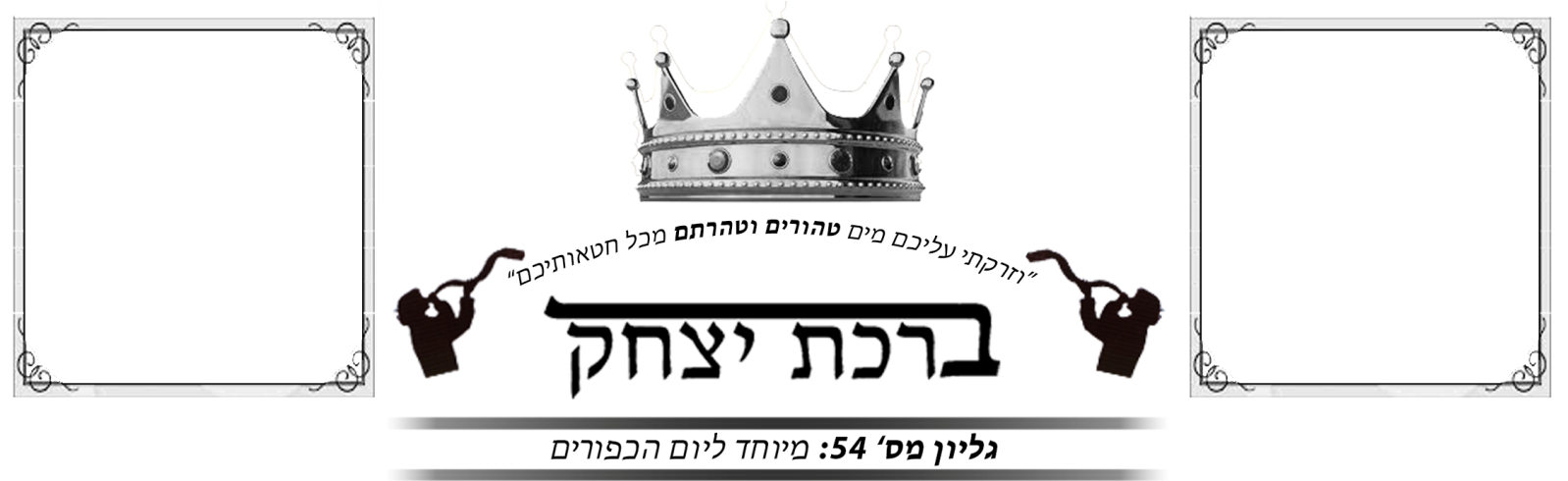 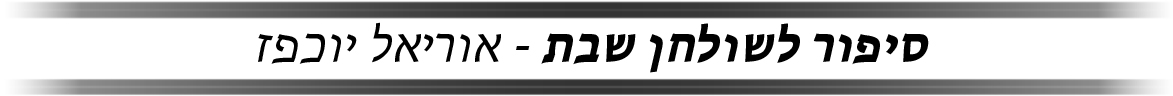 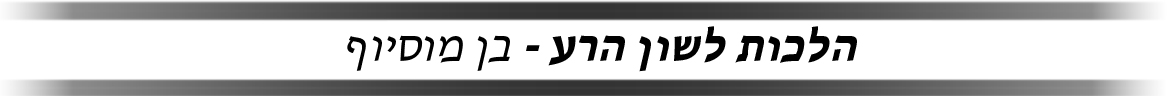 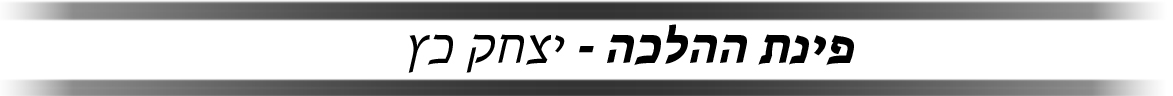 